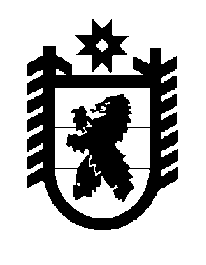 Российская Федерация Республика Карелия    ПРАВИТЕЛЬСТВО РЕСПУБЛИКИ КАРЕЛИЯРАСПОРЯЖЕНИЕот  19 февраля 2015 года № 91р-Пг. Петрозаводск В соответствии с пунктом 22 Положения о комиссии при Правительстве Республики Карелия по рассекречиванию документов, находящихся на хранении в государственном казенном учреждении «Национальный архив Республики Карелия», утвержденного постановлением Правительства Республики Карелия от 24 июля 2013 года № 227-П, утвердить:1. Акт о рассекречивании документов фонда № Р-1394 от 4 декабря 2014 года № 3. 2. Акт о рассекречивании документов фонда № Р-690 от 4 декабря 2014 года № 4.            ГлаваРеспублики  Карелия                                                             А.П. Худилайнен